Escuela de Comercio “Prof. José A. Casas” Clase 11: Conocimiento y reflexión de la ciudadanía y su compromiso con el bien común. La organización municipal. Organización local Cursos: 1eros años (Diurno). Divisiones. 1RA, 2DA, 3RA,4TA, 5TA, 6TA, 7MA, 8VA.Desarrollo: Observa lee y mira con mucha atención 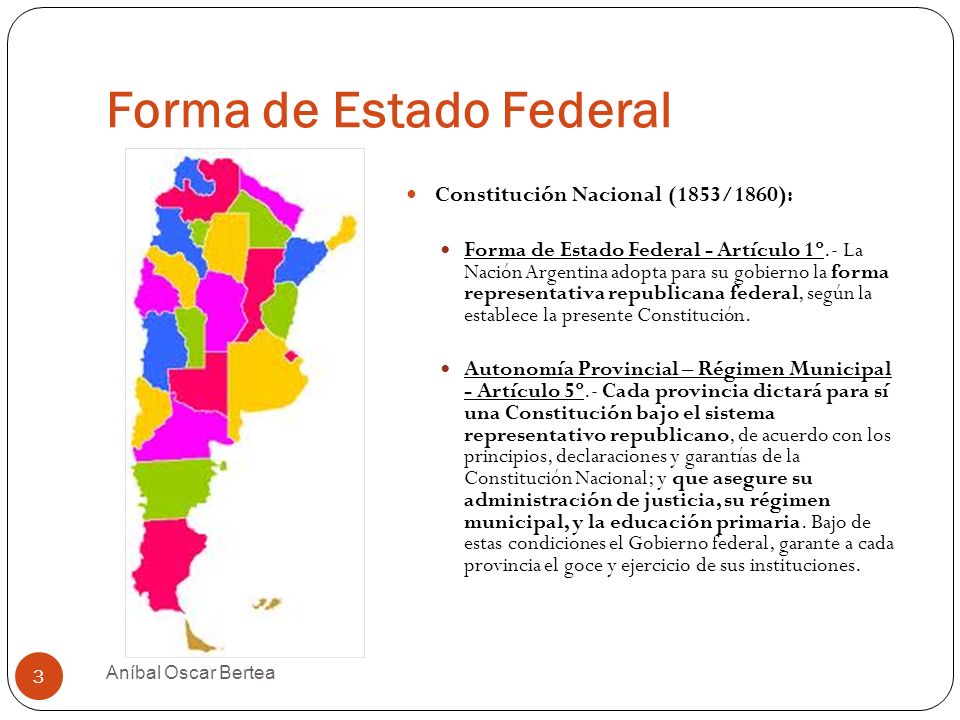 El artículo 184 de la Constitución Provincial (de Jujuy) establece, cada municipalidad se compondrá de un Concejo deliberante y un Departamento ejecutivo Entonces el gobierno de los municipios con más de tres mil (3.000) habitantes estará a cargo de una municipalidad y el de los restantes de una comisión municipal (...) Art. 184. 1) Cada municipalidad se compondrá de un Concejo Deliberante y un Departamento Ejecutivo.Imágenes Instituciones(edificios) del municipio:   Municipio calle Exodo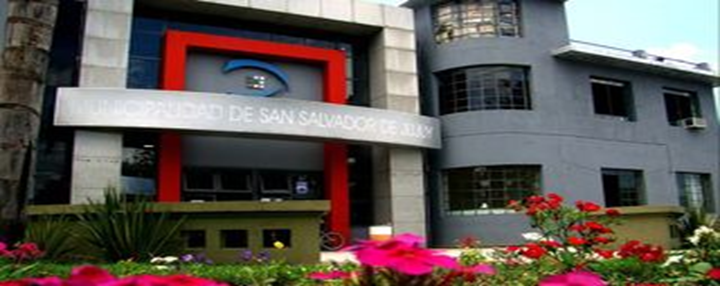 Edificio Concejo Deliberante de San Salvador de JUJUY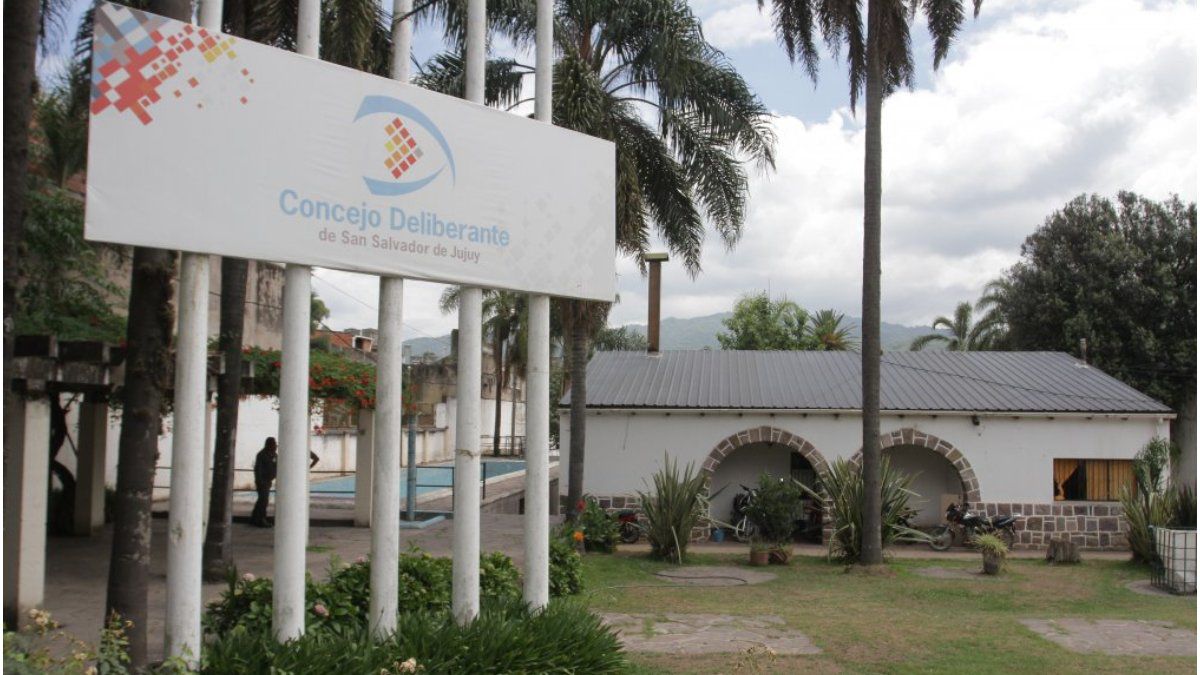 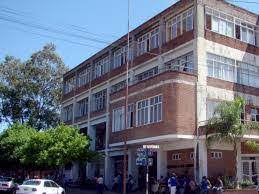 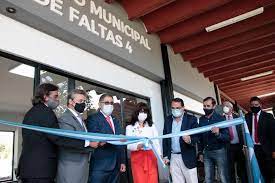 EdificioEdificio calle 9 de Julio, barrio San Pedrito La docente explicara quienes trabajan en cada edificio.  Cuáles son sus funciones Vamos a leer la organización política: Seguimos con el Art. 184 de la Constitución Provincial (de Jujuy)Leer con mucha atención 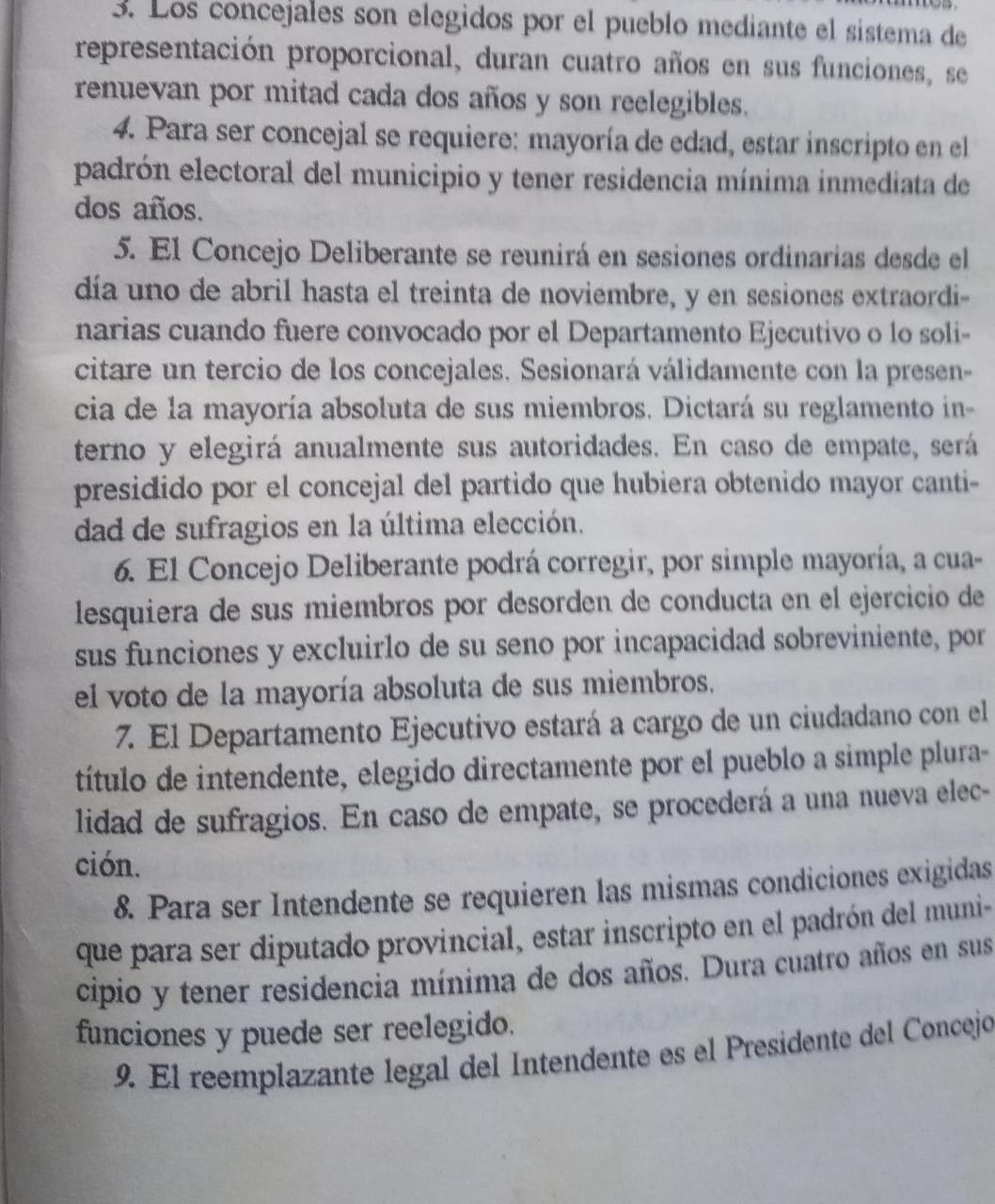 Es municipio si tiene 3000 hab. Es comisión municipal si tiene menos de 3000 habitantes 